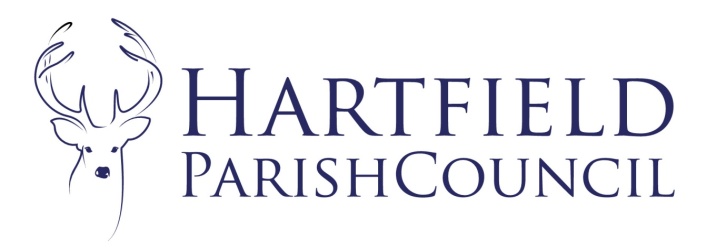 23rd June 2022To:  The Councillors of Hartfield Parish Council			You are required to attend the Parish Council Meeting of Hartfield Parish Council to be held on Monday 4th July 2022 at Goods Yard House as 7:30pm There will be a period of fifteen minutes for questions from members of the public and for reports from County and District Councillors if supplied to be noted. The AGENDA is as follows:
To accept apologies for absence.Declarations of pecuniary and disclosable interests in respect of matters to be discussed.To Approve Minutes from Parish Council meeting held on 6th June 2022Matters Arising.Correspondence. To receive listTo consider coffee cart request To consider Upper Hartfield Speeding complaints. FinanceTo ratify committee minutes To accept reconciliations of bank accountsTo accept asset listTo accept risk assessment To accept audit arrangements 2022/23 To accept grant list. To accept the account summary 2022/23To approve expenditure as itemised on the schedule.
To consider and accept policies Health and SafetyBridge To ratify minutes of committees Planning Town Croft and Parish Assets To consider lighting proposals for bus shelters and croft barn and pavilion.To consider the fun run update and any associated expenditure. Items for Reporting or Inclusion in Future Agendas.To exclude press and public for a confidential staffing item.Confidential staffing item Dates of Next Meetings:5th September 2022.